Relationships Education, Health Education and Sex Education in Primary SchoolsInformation for parents/carersWhat are the aims of Relationships Education, Sex Education and Health Education in the primary school? The opening paragraph of the Department for Education guidance states: “Today’s children and young people are growing up in an increasingly complex world and living their lives seamlessly on and offline. This presents many positive and exciting opportunities, but also challenges and risks. In this environment, children and young people need to know how to be safe and healthy, and how to manage their academic, personal and social lives in a positive way.” (DfE, 2019, Relationships Education, Relationships and Sex Education and Health Education)What are the new RSE requirements?We must provide the following to all pupilsRelationships educationHealth educationWe aren’t required to provide sex educationBy the end of primary school pupils will know about:-Relationships Education                                      Health Education Families and people who care for me                              Mental wellbeing Caring Friendships                                                               Internet safety and harms      Respectful Relationships                                                     Physical health and fitness Online Relationships                                                            Healthy Eating Being safe                                                                              Drugs, alcohol and tobacco                    					                              Health and prevention 					                              Basic first aid 	                                                                                   Changing adolescent body (science)                                                                                                (yrs 5 and 6)Science: YR5- describe the life process of reproduction in some plants and animals /describe the changes as humans develop to old age -YR6- recognise that living things produce offspring of the same kind, but normally offspring vary and are not identical to their parents recognise the impact of diet, exercise, drugs and lifestyle on the way their bodies function Programme of study for KS1 and KS2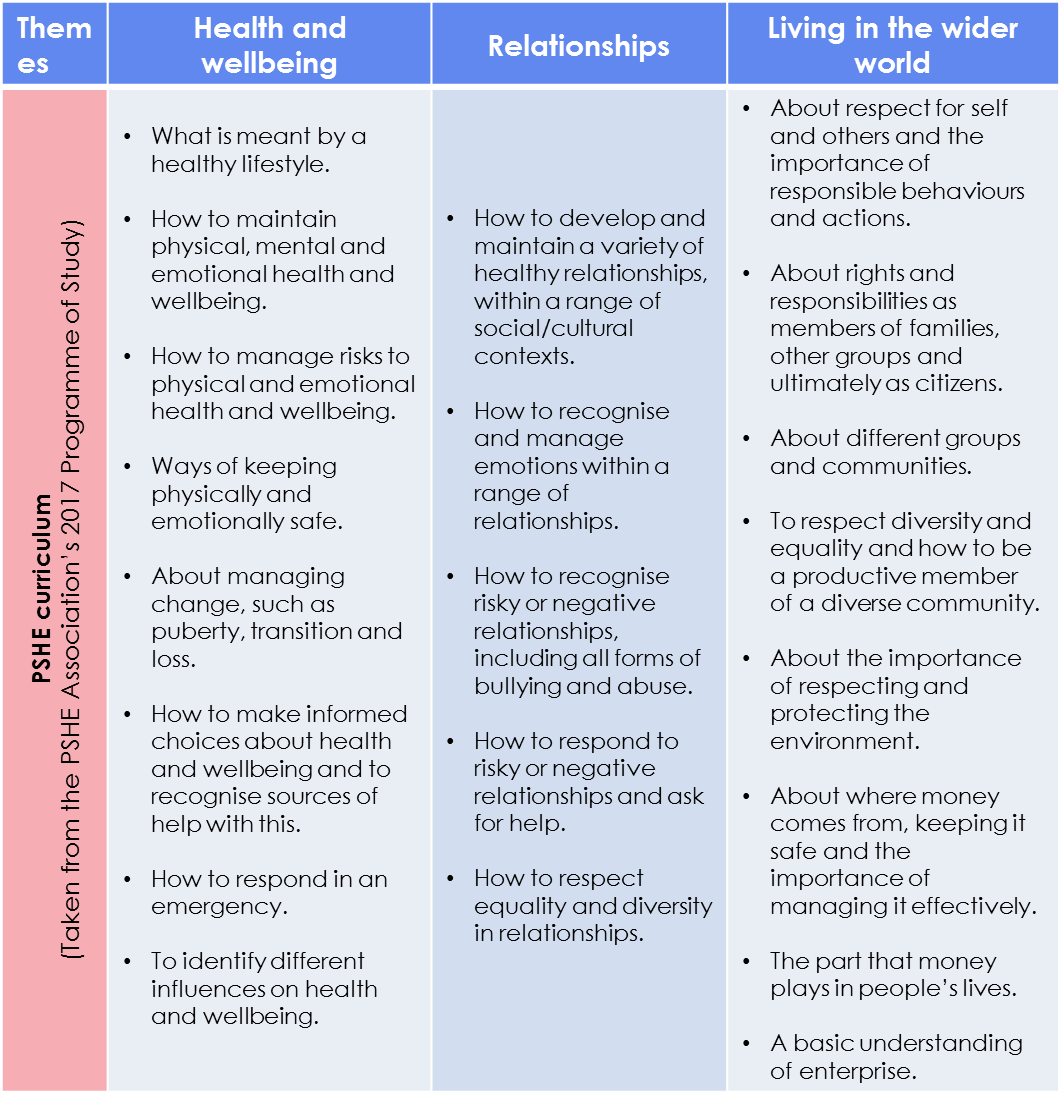 What does our curriculum look like now?What are your thoughts on our current curriculum for RSE? Do you think this curriculum meets your child’s needs?What do we do well? What could we do better?Is there anything we’re not covering that you think we need to address?Is there something we could cover more/less?What do you think about the way we currently deliver RHE to pupils?As a parent, do you feel like you need more information or guidance on specific topics?Feedback:- j.conway@linacreprimary.net